Приложение к постановлению администрации Новоалексеевского сельского поселения Курганинского района  от 17 апреля 2024 года № 70«ПриложениеУТВЕРЖДЕНАпостановлением администрации Новоалексеевского сельского поселенияКурганинского районаот 24 ноября 2023 года №246(в редакции постановления администрации Новоалексеевскогосельского поселенияКурганинского района       от17 апреля 2024 года № 70) МУНИЦИПАЛЬНАЯ ПРОГРАММА  НОВОАЛЕКСЕЕВСКОГО СЕЛЬСКОГО ПОСЕЛЕНИЯ  КУРГАНИНСКОГО РАЙОНА  «ФОРМИРОВАНИЕ СОВРЕМЕННОЙ ГОРОДСКОЙ СРЕДЫ»НА 2021- 2024 г.г.ПАСПОРТмуниципальной  Программы Новоалексеевского сельского поселения Курганинского района «Формирование современной городской среды» на 2021-2024 г.г.1. Характеристика текущего состояния благоустройства территории Новоалексеевского сельского поселения  и обоснование необходимости  решения программными методамиВ целях реализации настоящей программы под общественными территориями понимаются территории общего пользования соответствующего назначения (площади, центральные улицы, набережные, скверы, парки и иные подобные территории) - (далее Общественные территории).В рамках формирования и реализации программы осуществляется инвентаризация всех общественных территорий Новоалексеевского сельского поселения Курганинского района для определения текущего состояния сферы благоустройства, в том числе выявление перечня общественных территорий, нуждающихся в первоочередном благоустройстве.Общая площадь парков и скверов составляет 47,4 тыс.кв.м. Результаты проведенных комплексных обследований общественных пространств свидетельствует о недостаточности в Новоалексеевском сельском поселения благоустроенных парков, скверов и других пространств общего пользования. Необходимым условием проведения мероприятий по благоустройству общественных территорий является необходимость обеспечения физической, пространственной и информационной доступности зданий, сооружений, для инвалидов и других маломобильных групп населения.Одной из задач комплексной реализации программы является синхронизация выполнения работ в рамках муниципальной программы с реализуемыми в поселении федеральными, региональными и муниципальными программами (планами) строительства (реконструкции, ремонта) объектов недвижимого имущества, программ по ремонту и модернизации инженерных сетей и иных объектов, расположенных на соответствующей территории.Показатели оценки сферы благоустройства на территории Новоалексеевского сельского поселения Курганинского района на 2021-2024 годыТаблица 11.2.Для поддержания мест массового пребывания населения в технически исправном состоянии и приведения их в соответствие с современными требованиями комфортности разработана муниципальная программа Новоалексеевского сельского поселения Курганинского района «Формирование современной городской среды» на 2021-2024 г.г. (далее – программа), которой предусматривается целенаправленная работа исходя из:минимального перечня работ:ремонт дорожек в парке;озеленение и уход за зелеными насаждениями, оформление газонов;замена скамеек и урн.Минимальный перечень работ по благоустройству общественных территорий с приложением визуализированного перечня образцов элементов благоустройства, предлагаемых к размещению на общественной территории приведен в Приложении № 1 к муниципальной программе. дополнительного перечня работ:оборудование детских и (или) спортивных площадок;устройство, оборудование автомобильных парковок;высадка зеленых насаждений в виде деревьев и многолетних кустарников;устройство, реконструкция, ремонт тротуаров;разработка смет, дизайн-проектов;
	иные виды работ.Выполнение минимального перечня работ по благоустройству предусматривает возможность трудового участия заинтересованных лиц.Трудовое участие – добровольная безвозмездная трудовая деятельность заинтересованных лиц, имеющая социально полезную направленность, не требующая специальной квалификации и выполняемая в качестве трудового участия заинтересованных лиц при осуществлении видов работ по благоустройству общественных территорий поселения. Например, подготовка объекта к началу работ (земляные работы, снятие старого оборудования, озеленение территории, посадка деревьев, охрана объекта); предоставление строительных материалов, техники и т.д.; обеспечение благоприятных условий для работы подрядной организации, выполняющей работы, и для ее работников.В качестве документов (материалов), подтверждающих трудовое участие может быть предоставлен отчет (фото отчет) о выполнении работ.1.3.Включение предложений заинтересованных лиц о включении территории общего пользования в муниципальную программу осуществляется путем реализации следующих этапов: проведения общественного обсуждения проекта муниципальной
программы в соответствии с Порядком, утвержденным постановлением
администрации Новоалексеевского сельского поселения Курганинского района;рассмотрения и оценки предложений граждан, организаций о
включении в муниципальную программу общественной территории
Новоалексеевского сельского поселения Курганинского района (путем общественных обсуждений), подлежащей благоустройству на 2021-2024 годы.Выполнение работ в рамках дополнительного перечня работ муниципальной программы реализуется только при условии выполнения работ, предусмотренных минимальным перечнем по благоустройству.Адресный перечень общественных территорий, нуждающихся в благоустройстве (с учетом физического состояния), расположенных на территории Новоалексеевского сельского поселения Курганинского района и подлежащих благоустройству в 2021-2024 г.г. с использованием средств субсидий из федерального и краевого бюджета, приведен в приложении № 2 к программе. Дворовые территории на территории Новоалексеевского сельского поселения отсутствуют. Адресный перечень дворовых территорий, нуждающихся в благоустройстве (с учетом физического состояния), расположенных на территории Новоалексеевского сельского поселения Курганинского района и подлежащих благоустройству в 2021-2024 г.г., приведен в приложении № 6 к программе.Дополнительный адресный перечень общественных территорий, нуждающихся в благоустройстве (с учетом физического состояния), расположенных на территории Новоалексеевского сельского поселения Курганинского района, которые благоустраиваются без использования средств субсидий из федерального и краевого бюджета, а за счет средств местного бюджета и внебюджетных источников, приведен в приложении № 3 к программе. На дополнительный адресный перечень не распространяются решения принятое на общественных обсуждениях, заключение соглашений о субсидировании.Расходы на разработку дизайн-проектов территорий общего пользования Новоалексеевского сельского поселения Курганинского района, на которых планируется благоустройство, сметной документации на объекты благоустройства и их утверждение осуществляется за счет средств бюджета Новоалексеевского сельского поселения Курганинского района. 1.4.Применение программного метода позволит поэтапно осуществлять комплексное благоустройство территорий общего пользования с учетом мнения граждан, а именно:повысит уровень планирования и реализации мероприятий по благоустройству (сделает их современными, эффективными, оптимальными, открытыми, востребованными гражданами);запустит реализацию механизма поддержки мероприятий по благоустройству, инициированных гражданами;запустит механизм трудового участия граждан и организаций в реализации мероприятий по благоустройству;сформирует инструменты общественного контроля за реализацией мероприятий по благоустройству на территории Новоалексеевского сельского поселения Курганинского района.Таким образом, комплексный подход к реализации мероприятий по благоустройству, отвечающих современным требованиям, позволит  создать комфортную городскую среду для проживания граждан и пребывания гостей, а также современное «общественное пространство».Реализация муниципальной программы позволит создать благоприятные условия среды обитания, повысить комфортность проживания населения, увеличить площадь озеленения  территорий, улучшить условия для отдыха и занятий спортом, обеспечить физическую, пространственную и информационную доступность зданий, сооружений для инвалидов и других маломобильных групп населения.2. Цель задачи и целевые показатели, сроки и этапы реализации муниципальной программыЦелью реализации программы является повышение качества и комфорта городского среды на территории Новоалексеевского сельского поселения Курганинского района. Задачей реализации программы является повышение  уровня  благоустройства территорий общего пользования поселения.Для достижения цели и решения задач программы предлагается реализация мероприятий по благоустройству общественных территорий Новоалексеевского сельского поселения Курганинского района.Целевые показатели программы приведены в приложении № 4 к программе. Сроки реализации программы 2021-2024 г.г.3. Перечень мероприятий программы3.1. Мероприятия муниципальной программы разработаны с учетом необходимости решения проблем благоустройства территории сельского поселения.3.2. Благоустройство территории поселения направлено на создание благоприятных, здоровых и культурных условий для жизни, трудовой деятельности и досуга населения, включающее в себя:1) благоустройство общественных территорий сельского поселения, в том числе:ремонт дорожек в парке;озеленение и уход за зелеными насаждениями, оформление газонов;замена скамеек и урн.иные виды работ, в том числе работы по разработке проектно-сметной документации (дизайн-проекта) и прохождению оценочной (проектной, сметной) экспертизы, работы на объектах благоустройства по валке, формовочной обрезке зеленых насаждений и корчеванию пней, вывозу порубочных остатков, работы по устройству (ремонту) систем организации ливневых стоков;2) благоустройство дворовых территорий сельского поселения, предусматривающее:а) минимальный перечень работ по благоустройству дворовых территорий: ремонт дворовых проездов;обеспечение освещения дворовых территорий; установка, замена урн для мусора;б) дополнительный перечень работ по благоустройству дворовых территорий:оборудование детских и (или) спортивных площадок; устройство, оборудование парковочных мест;высадка зеленых насаждений в виде деревьев, газонов и многолетних кустарников;устройство, ремонт тротуаров;иные виды работ, в том числе работы по разработке проектно-сметной документации (дизайн-проекта) и прохождению оценочной (проектной, сметной) экспертизы, работы на объектах благоустройства по валке, формовочной обрезке зеленых насаждений и корчеванию пней, вывозу порубочных остатков, работы по устройство (ремонту) системы организации ливневых стоков;3) благоустройство объектов недвижимого имущества (включая объекты незавершенного строительства) и земельных участков, находящихся в собственности (пользовании) юридических лиц и индивидуальных предпринимателей за счет средств указанных лиц в соответствии с заключенными соглашениями с администрацией поселения;4) благоустройство индивидуальных жилых домов и земельных участков, предоставленных для их размещения, в соответствии с заключенными соглашениями с собственниками указанных домов (собственниками (землепользователями) земельных участков) в целях исполнения требований, установленных Правилами благоустройства территории Новоалексеевского сельского поселения Курганинского района.3.3. Перечень основных мероприятий Программы с указанием источников и объемов финансирования, сроков их реализации, ожидаемых результатов, представлены в приложении № 5 к настоящей Программе.3.4. Адресный перечень дворовых территорий, нуждающихся в благоустройстве (с учетом их физического состояния) и подлежащих благоустройству в указанный период исходя из минимального и дополнительного перечня работ по благоустройству приведен в приложении   № 6 к настоящей муниципальной программе.Решение вопросов, связанных с благоустройством дворовых территорий, осуществляется при активном участии граждан (собственников помещений). Практика привлечения населения к реализации приоритетного проекта обеспечит положительную динамику удовлетворенности населения уровнем благоустройства, повысит уровень социальной ответственности населения в части сохранности благоустроенных территорий, а также обеспечит прозрачность расходования средств федерального бюджета, бюджета Краснодарского края и местного бюджета.Собственники помещений в многоквартирном доме, зданий, расположенных в границах дворовой территории, подлежащей благоустройству (далее - заинтересованные лица), обеспечивают финансовое и (или) трудовое участие в реализации мероприятий по благоустройству дворовых территорий в рамках минимального и дополнительного перечня видов работ.При выборе формы финансового и (или) трудового участия заинтересованных лиц в реализации мероприятий по благоустройству дворовых территорий в рамках минимального перечня работ по благоустройству доля участия определяется как процент стоимости мероприятий по благоустройству дворовой территории и составляет не менее 1% от общей стоимости работ.При выборе формы финансового участия заинтересованных лиц в реализации мероприятий по благоустройству дворовых территорий в рамках дополнительного перечня работ по благоустройству доля участия определяется как процент стоимости мероприятий по благоустройству дворовой территории и составляет не менее 20% от общей стоимости работ. Трудовое участия в реализации мероприятий по благоустройству дворовых территорий в рамках дополнительного перечня работ по благоустройству не предусмотрено.Трудовое участие в реализации мероприятий по благоустройству дворовых территорий обеспечивается в части выполнения работ, не требующих специальной квалификации (покраска, уборка мусора, земляные работы, озеленение территории, иные работы) и организовываются в форме субботников.Дворовая территория включается в муниципальную программу при обязательном согласии собственников помещений в многоквартирном доме, дворовая территория которого благоустраивается, о принятии созданного в результате благоустройства имущества в состав общего имущества многоквартирного дома.Форма участия, решение о согласии принятия созданного в результате благоустройства имущества в состав общего имущества многоквартирного дома оформляются соответствующим протоколом общего собрания собственников помещений в многоквартирном доме.Администрация поселения проводит мероприятия по проведению работ по образованию земельных участков, на которых расположены многоквартирные дома, работы, по благоустройству дворовых территорий которых софинансируются с использованием средств субсидии из краевого бюджета.3.5. Адресный перечень объектов недвижимого имущества (включая объекты незавершенного строительства) и земельных участков, находящихся в собственности (пользовании) юридических лиц и индивидуальных предпринимателей, которые подлежат благоустройству не позднее последнего года реализации федерального проекта за счет средств указанных лиц в соответствии с требованиями правил благоустройства территории приведен в приложении № 7 к настоящей муниципальной программе.3.6. Мероприятия по инвентаризации уровня благоустройства индивидуальных жилых домов и земельных участков, предоставленных для их размещения, с заключением по результатам инвентаризации соглашений с собственниками (пользователями) указанных домов (собственниками (пользователями) земельных участков) об их благоустройстве не позднее последнего года реализации федерального проекта в соответствии с требованиями правил благоустройства приведены в приложении № 8 к настоящей муниципальной программе.3.7. Основным принципом формирования перечня территорий, нуждающихся в благоустройстве для первоочередного выполнения работ, является инициатива жителей.Администрация Новоалексеевского сельского поселения Курганинского района имеет право исключать из адресного перечня дворовых и общественных территорий, подлежащих благоустройству в рамках реализации муниципальной программы, территории, расположенные вблизи многоквартирных домов, физический износ основных конструктивных элементов (крыша, стены, фундамент) которых превышает 70 процентов, а также территории, которые планируются к изъятию для муниципальных или государственных нужд в соответствии с генеральным планом поселения при условии одобрения решения об исключении указанных территорий из адресного перечня дворовых территорий и общественных территорий межведомственной комиссией в порядке, установленном такой комиссией.Администрация Новоалексеевского сельского поселения Курганинского имеет право исключать из адресного перечня дворовых территорий, подлежащих благоустройству в рамках реализации муниципальной программы, дворовые территории, собственники помещений многоквартирных домов которых приняли решение об отказе от благоустройства дворовой территории в рамках реализации соответствующей программы или не приняли решения о благоустройстве дворовой территории в сроки, установленные соответствующей программой. При этом исключение дворовой территории из перечня дворовых территорий, подлежащих благоустройству в рамках реализации муниципальной программы, возможно только при условии одобрения соответствующего решения муниципального образования межведомственной комиссией в порядке, установленном такой комиссией3.8. Заключение соглашений по результатам закупки товаров, работ и услуг для обеспечения муниципальных нужд в целях реализации муниципальных программ - 15 января года предоставления субсидии, за исключением:случаев обжалования действий (бездействия) заказчика и (или) комиссии по осуществлению закупок и (или) оператора электронной площадки при осуществлении закупки товаров, работ, услуг в порядке, установленном законодательством Российской Федерации, при которых срок заключения таких соглашений продлевается на срок указанного обжалования;случаев проведения повторного конкурса или новой закупки, если конкурс признан не состоявшимся по основаниям, предусмотренным законодательством Российской Федерации, при которых срок заключения таких соглашений продлевается на срок проведения конкурсных процедур;случаев заключения таких соглашений в пределах экономии средств при расходовании субсидии в целях реализации муниципальных программ, в том числе мероприятий по цифровизации городского хозяйства, включенных в муниципальную программу, при которых срок заключения таких соглашений продлевается на срок до 15 декабря года предоставления субсидии.Муниципальная программа может предусматривать мероприятия по цифровизации городского хозяйства, предусмотренные методическими рекомендациями по цифровизации городского хозяйства, утверждаемыми Министерством строительства и жилищно-коммунального хозяйства Российской Федерации3.9. Необходимо обеспечивать обязательное завершение реализации мероприятий муниципальной программы, запланированных в соответствующем финансовом году.4. Обоснование ресурсного обеспечения программыОбщий объем финансирования  программы представлен в таблице №2,     в том числе:Таблица №2Финансирование мероприятий программы планируется осуществлять в установленном порядке за счет средств федерального, краевого бюджета и местного бюджета.Субсидии из федерального бюджета будут предоставляться в соответствии с постановлением Правительства Российской Федерации от         10 февраля 2017 года № 169 «Об утверждении Правил предоставления и распределения субсидий из федерального бюджета бюджетам субъектов Российской Федерации на поддержку государственных программ субъектов Российской Федерации и муниципальных программ формирования современной городской среды».5. Меры правового регулирования в сфере реализации муниципальной программы Федеральный закон от 6 октября 2003 года № 131-ФЗ «Об общих принципах организации местного самоуправления в Российской Федерации»6. Меры управления рисками с целью минимизации их влияния на достижение целей муниципальной программы6.1. Реализация мероприятий муниципальной программы связана с реализацией следующих рисков, которые могут повлиять на результат:а) Финансовые риски - риски, связанные с возникновением бюджетногодефицитаинедостаточнымвследствиеэтогоуровнембюджетногофинансирования,чтоможетповлечьнедофинансирование,сокращениеилипрекращениепрограммныхмероприятий.б) Риски,связанныеснедобросовестностьюконтрагента,вслучаенеисполнения (ненадлежащего) исполнения им обязательств, предусмотренных контрактом.в) Социальныериски-риски,связанныеснизкойсоциальнойактивностьюнаселения,отсутствиеммассовойкультурысоучастиявблагоустройстведворовыхтерриторий.г) Правовые риски реализации муниципальной программы связаны свозможнымиизменениямизаконодательстваРоссийскойФедерациииКраснодарского края.6.2. В целях снижения вероятности и минимизация вышеуказанных рисков выступают следующие меры:ежегодное уточнение объемов финансовых средств, предусмотренных нареализациюмероприятиймуниципальнойпрограммы,взависимостиотдостигнутых результатов;планированиебюджетныхрасходовсприменениемметодикоценкиэффективностиданныхрасходов;включение в контракт требований об обеспечении исполнения контракта и процедуры взыскания сумм неустойки (штрафов, пени);активноеинформированиенаселенияоцелях,задачахмуниципальнойпрограммы,атакжеразъясненияположительныхрезультатовеереализации;проведениерегулярногомониторингаизмененийзаконодательстваРоссийскойФедерациииКраснодарскогокраяи,принеобходимости,корректировкимуниципальной программы.законодательством Российской Федерации, при которых срок заключения таких соглашений продлевается на срок проведения конкурсных процедур.7. Механизм реализации программыМеханизм реализации программы предусматривает следующие этапы:разработка в пределах своих полномочий проектов нормативных правовых актов, необходимых для реализации программы;подготовка в установленном порядке предложений по уточнению перечня программных мероприятий на очередной финансовый год, уточнение затрат на реализацию этих мероприятий, а также механизм реализации программы;проведение инвентаризации общественных территорий;проведение работ по образованию земельных участков; разработка и утверждение проектно сметной документации;анализ реализации программы и обобщение информации о выполнении запланированных мероприятий программы;установка минимального 3-летнего гарантийного срока на результаты выполненных работ по благоустройству общественных территорий, софинансируемых за счет средств субсидий из краевого бюджета, а так же обеспечить выполнение условий о предельной дате заключения соглашений по результатам закупки товаров.Финансирование программы в части средств местного бюджета осуществляется в соответствии с решением Совета Новоалексеевского сельского поселения Курганинского района о бюджете на очередной финансовый год.Общее руководство и координацию исполнения Программы осуществляет финансовый отдел администрации Новоалексеевского сельского поселения Курганинского района.8. Меры правового регулирования в сфере благоустройстваОсновные меры правового регулирования, включающие разработку и принятие нормативных правовых актов Новоалексеевского сельского поселения Курганинского района, направленные на достижение целей и конечных результатов программы. Ответственный за выполнение работ является отдел имущественных отношений администрации Новоалексеевского сельского поселения Курганинского района.9. Методика оценки эффективности реализации программыОценка эффективности реализации программы представляется ее координатором в составе ежегодного доклада о ходе реализации программы и об оценке эффективности ее реализации.Оценка эффективности реализации Программы осуществляется в соответствии с методикой, предусмотренной действующим порядком принятия решения о разработке, формирования, реализации и оценки эффективности реализации муниципальных программ Новоалексеевского сельского поселения Курганинского района, и включает в себя:оценку степени реализации мероприятий Программы и достижения ожидаемых непосредственных результатов;оценку степени соответствия запланированному уровню расходов;оценку эффективности использования средств местного бюджета;оценку степени достижения поставленных целей и решения задач программы.».Начальник финансовогоотдела администрацииНовоалексеевского сельского поселения                                        А.В.СтадниковаПриложение 1к муниципальной программе Новоалексеевского сельского  поселения Курганинского района «Формирование современной городской среды» на 2021-2024 г.г.Минимальный перечень работ по благоустройству общественных территорий с приложением визуализированного перечня образцов элементов благоустройства, предлагаемых к размещению на общественной территорииНачальник финансовогоотдела администрацииНовоалексеевского сельского поселения                                       А.В. СтадниковаПриложение 2к муниципальной программе Новоалексеевского сельского поселения Курганинского района «Формирование современной городской среды» на 2021-2024 г.г.Адресный перечень общественных территорий, нуждающихся в благоустройстве (с учетом физического состояния), расположенных на территории Новоалексеевского сельского поселения Курганинского района и подлежащих благоустройству в 2021-2024 г.г. с использованием средств субсидийиз федерального и краевого бюджетаОбщественные территорииНачальник финансовогоотдела администрацииНовоалексеевского сельского поселения                                       А.В. Стадникова   Приложение 3к муниципальной программе Новоалексеевского сельского  поселения Курганинского района «Формирование современной городской среды» на 2021-2024 г.г.Дополнительный адресный перечень общественных территорий, нуждающихся в благоустройстве (с учетом физического состояния), расположенных на территории Новоалексеевского сельского поселения Курганинского района, которые благоустраиваются без использования средств субсидий из федерального и краевого бюджета, а за счет средств местного бюджета и внебюджетных источниковОбщественные территорииНачальник финансовогоотдела администрацииНовоалексеевского сельского поселения                                       А.В. Стадникова         Приложение 4к муниципальной программе Новоалексеевского сельского  поселения Курганинского района «Формирование современной городской среды» на 2021-2024 г.г.Целевые показатели муниципальной программы Новоалексеевского сельского поселения Курганинского района «Формирование современной городской среды» на 2021-2024 г.г.Начальник финансовогоотдела администрацииНовоалексеевского сельского поселения                                       А.В. Стадникова         Приложение 5к муниципальной программе Новоалексеевского сельского поселенияКурганинского района «Формирование современной городской среды» на 2021-2024 г.г.Перечень основных мероприятий муниципальной программы Новоалексеевского сельского поселенияКурганинского района «Формирование современной городской среды» на 2021-2024 г.г.Начальник финансового отдела администрацииНовоалексеевского сельского поселения                                                                                                                   А.В. СтадниковаПриложение 6к муниципальной программе Новоалексеевского сельского поселения Курганинского района «Формирование современной городской среды» на 2021-2024 г.г.Адресный перечень дворовых территорий, нуждающихся в благоустройстве (с учетом физического состояния), расположенных на территории Новоалексеевского сельского поселения Курганинского района и подлежащих благоустройству в 2021-2024 г.г.Начальник финансовогоотдела администрацииНовоалексеевского сельского поселения                                                                                                                   А.В. СтадниковаПриложение 7к муниципальной программе Новоалексеевского сельского поселения Курганинского района «Формирование современной городской среды» на 2021-2024 г.г.Адресный перечень объектов недвижимого имущества (включая объекты незавершенного строительства) и земельных участков, находящихся в собственности (пользовании) юр лиц и ИП, которые подлежат благоустройству в 2021-2024 г.г.Начальник финансовогоотдела администрацииНовоалексеевского сельского поселения                                                                                                                   А.В. СтадниковаПриложение 8к муниципальной программе Новоалексеевского сельского поселения Курганинского района «Формирование современной городской среды» на 2021-2024 г.г.     Мероприятия по инвентаризации уровня благоустройства индивидуальных жилых домов и земельных участков, предоставленных для их размещения, с заключением по результатам инвентаризации соглашений с собственниками (пользователями) указанных домов (собственниками (пользователями) земельных участков) об их благоустройстве не позднее последнего года реализации федерального проекта в соответствии с требованиями утвержденных в муниципальном образовании правил благоустройстваНачальник финансовогоотдела администрацииНовоалексеевского сельского поселения                                                                                                                   А.В. СтадниковаОтветственный исполнитель программы Администрация Новоалексеевского сельского поселения Курганинского районаУчастники программыАдминистрация Новоалексеевского сельского поселения Курганинского районаЦель программыПовышение качества и комфорта городской среды на территории  Новоалексеевского сельского поселения Курганинского районаЗадача программыПовышение  уровня  благоустройства территорий общего пользования поселенияЦелевые индикаторы и показатели программыКоличество благоустроенных общественных территорийСрок реализации программы2021-2024 г.г.Объемы и источники финансирования  программыОбщий объем финансирования мероприятий муниципальной программы из средств бюджета составляет 50208,9 тыс. рублей, в том числе:2021 год -  средства бюджета сельского поселения - 0,00 тыс. рублей;средства краевого бюджета – 0,00 руб.;средства федерального бюджета – 0,00 руб.;2022 год -  средства бюджета сельского поселения - 0,00 тыс. руб.;средства краевого бюджета – 0,00 руб.;средства федерального бюджета – 0,00 руб.;2023 год -  средства бюджета сельского поселения – 0,00 тыс. руб.;средства краевого бюджета – 0,00 тыс. руб.;средства федерального бюджета – 0,00 тыс. руб.;2024 год - средства бюджета сельского поселения бюджета 6442,9 тыс. руб.;средства краевого бюджета – 1750,6 тыс. руб.;средства федерального бюджета – 42015,4 тыс. руб.;Объемы финансирования будут уточняться при формировании бюджета Новоалексеевского сельского поселения Курганинского районаОжидаемые результаты реализации программыСоздание условий для работы и отдыха жителей  поселения;привитие жителям любви и уважения к своему поселению, соблюдению чистоты и порядка;улучшение экологической обстановки и создание среды, комфортной для проживания жителей;увеличение площади благоустроенных зелёных насаждений; увеличение количества  высаживаемых   деревьев;благоустройство общественных территорий Новоалексеевского сельского поселения Курганинского района.ПоказательЕд. изм.ЗначениеОбщественные территории1. Количество, площадь общественных территорий, в том числе (площади, центральные улицы, набережные, скверы, парки и иные подобные территории)Общественные территории1. Количество, площадь общественных территорий, в том числе (площади, центральные улицы, набережные, скверы, парки и иные подобные территории)Ед.32. Количество, площадь и доля общественных территорий, в том числе (площади, центральные улицы, набережные, скверы, парки и иные подобные территории) благоустроенных от общего количества общественных территорийЕд.02. Количество, площадь и доля общественных территорий, в том числе (площади, центральные улицы, набережные, скверы, парки и иные подобные территории) благоустроенных от общего количества общественных территорийкв.м.02. Количество, площадь и доля общественных территорий, в том числе (площади, центральные улицы, набережные, скверы, парки и иные подобные территории) благоустроенных от общего количества общественных территорий%03. Количество, площадь и доля общественных территорий, в том числе (площади, центральные улицы, набережные, скверы, парки и иные подобные территории) которые необходимо благоустроить от общего количества общественных территорийЕд.33. Количество, площадь и доля общественных территорий, в том числе (площади, центральные улицы, набережные, скверы, парки и иные подобные территории) которые необходимо благоустроить от общего количества общественных территорийкв.м.473623. Количество, площадь и доля общественных территорий, в том числе (площади, центральные улицы, набережные, скверы, парки и иные подобные территории) которые необходимо благоустроить от общего количества общественных территорий%1004. Количество, площадь и доля общественных территорий, в том числе (площади, центральные улицы, набережные, скверы, парки и иные подобные территории) которые необходимо благоустроить от общего количества общественных территорий, в рамках настоящей программыЕд.24. Количество, площадь и доля общественных территорий, в том числе (площади, центральные улицы, набережные, скверы, парки и иные подобные территории) которые необходимо благоустроить от общего количества общественных территорий, в рамках настоящей программыкв.м.139564. Количество, площадь и доля общественных территорий, в том числе (площади, центральные улицы, набережные, скверы, парки и иные подобные территории) которые необходимо благоустроить от общего количества общественных территорий, в рамках настоящей программы%29Год реализацииОбъем финансирования Объем финансирования Объем финансирования Объем финансирования Объем финансирования Год реализацииВсегов разрезе источников финансирования, тыс. руб.:в разрезе источников финансирования, тыс. руб.:в разрезе источников финансирования, тыс. руб.:в разрезе источников финансирования, тыс. руб.:Год реализацииВсегофедеральный бюджеткраевой бюджетместный бюджетвнебюджетные источники12345620210,00,00,00,00,020220,00,00,00,00,020230,00,00,00,00,0202450208,942015,41750,66442,90,0Всего по программе50208,942015,41750,66442,90,0№Наименование работ согласно минимальному перечню работ по благоустройству общественных территорийВизуализированный образец элемента благоустройства общественной территории1Ремонт дорожек в сквере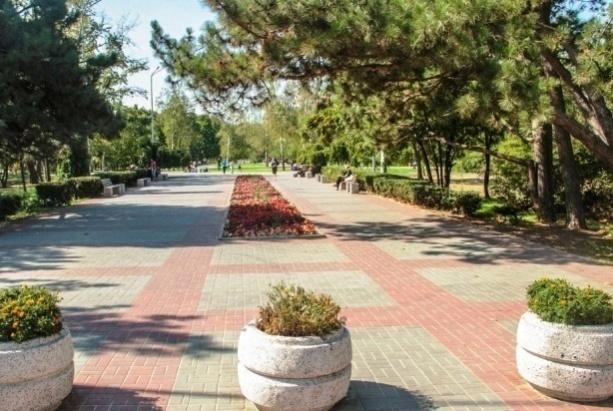 2Обеспечение освещения общественных территорий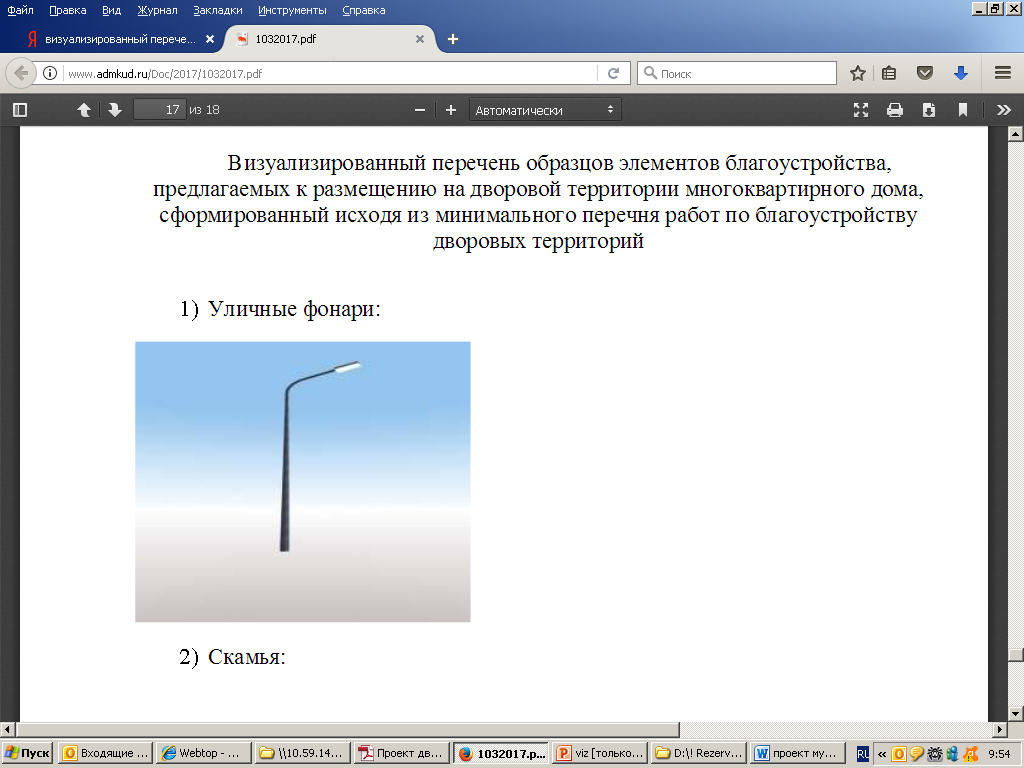 3Установка скамеек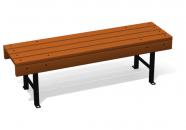 3Установка скамеек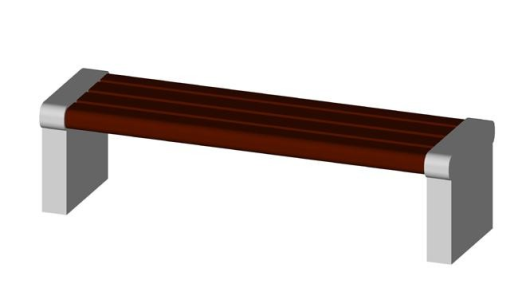 3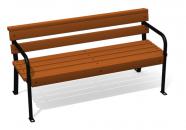 33Установка урн для мусора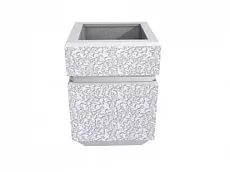 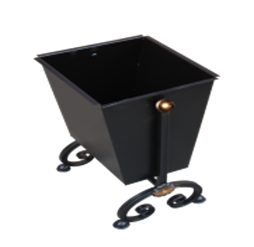 4Высадка саженцев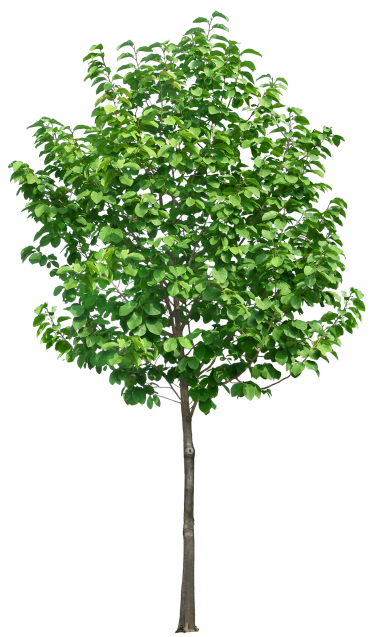 №п/пАдрес, адресный ориентирПлощадь территории, кв.м.Год реализации12341Земельный участок (сквер) расположенный по адресу Курганинский район, поселок Высокий, ул. Кузнечная, 37Б23:16:1003001:172513856,002024№п/пАдрес, адресный ориентирПлощадь территории, кв.м.Год реализации12341Земельный участок (парк) расположенный по адресу Курганинский район, ст. Новоалексеевская, ул. Калинина,23:16:1002014:3451002024№п/пНаименование целевого показателя Ед. изм.СтатусЗначение показателейЗначение показателейЗначение показателейЗначение показателей№п/пНаименование целевого показателя Ед. изм.Статус2021202220232024123456781Количество благоустроенных общественных территорийед.20002№ п/пНаименование мероприятияИсточники финансированияОбъем финансирования,всего тыс.руб.В том числе по годамВ том числе по годамВ том числе по годамВ том числе по годам№ п/пНаименование мероприятияИсточники финансированияОбъем финансирования,всего тыс.руб.2021 год2022 год2023 год2024 годНепосредственный результат реализации мероприятияУчастник муниципальной программы (муниципальный заказчик, ГРБС)12345678910Цель: повышение качества и комфорта городской среды на территории Новоалексеевского сельского поселения Курганинского районаЦель: повышение качества и комфорта городской среды на территории Новоалексеевского сельского поселения Курганинского районаЦель: повышение качества и комфорта городской среды на территории Новоалексеевского сельского поселения Курганинского районаЦель: повышение качества и комфорта городской среды на территории Новоалексеевского сельского поселения Курганинского районаЦель: повышение качества и комфорта городской среды на территории Новоалексеевского сельского поселения Курганинского районаЦель: повышение качества и комфорта городской среды на территории Новоалексеевского сельского поселения Курганинского районаЦель: повышение качества и комфорта городской среды на территории Новоалексеевского сельского поселения Курганинского районаЦель: повышение качества и комфорта городской среды на территории Новоалексеевского сельского поселения Курганинского районаЦель: повышение качества и комфорта городской среды на территории Новоалексеевского сельского поселения Курганинского районаЦель: повышение качества и комфорта городской среды на территории Новоалексеевского сельского поселения Курганинского районаЗадача: повышение  уровня  благоустройства территорий общего пользования поселенияЗадача: повышение  уровня  благоустройства территорий общего пользования поселенияЗадача: повышение  уровня  благоустройства территорий общего пользования поселенияЗадача: повышение  уровня  благоустройства территорий общего пользования поселенияЗадача: повышение  уровня  благоустройства территорий общего пользования поселенияЗадача: повышение  уровня  благоустройства территорий общего пользования поселенияЗадача: повышение  уровня  благоустройства территорий общего пользования поселенияЗадача: повышение  уровня  благоустройства территорий общего пользования поселенияЗадача: повышение  уровня  благоустройства территорий общего пользования поселенияЗадача: повышение  уровня  благоустройства территорий общего пользования поселения1Благоустройство территории в центральной части пос. Высокий Курганинского района Краснодарского края,  1 этап: благоустройство сквера по ул. ул. Кузнечная, 37Б, местный бюджет6392,9000,06392,9благоприятные условия среды обитания, повысить комфортность проживания населения администрация Новоалексеевского сельского поселения1Благоустройство территории в центральной части пос. Высокий Курганинского района Краснодарского края,  1 этап: благоустройство сквера по ул. ул. Кузнечная, 37Б, краевой бюджет1750,6000,01750,6благоприятные условия среды обитания, повысить комфортность проживания населения администрация Новоалексеевского сельского поселения1Благоустройство территории в центральной части пос. Высокий Курганинского района Краснодарского края,  1 этап: благоустройство сквера по ул. ул. Кузнечная, 37Б, федеральный бюджет42015,40,00,00,042015,4благоприятные условия среды обитания, повысить комфортность проживания населения администрация Новоалексеевского сельского поселения2Озеленение парка в станице Новоалексеевской Курганинского района Краснодарского края по ул. Калининаместный бюджет50,0000,050,0благоприятные условия среды обитания, повысить комфортность проживания населения администрация Новоалексеевского сельского поселения2Озеленение парка в станице Новоалексеевской Курганинского района Краснодарского края по ул. Калининакраевой бюджет00000благоприятные условия среды обитания, повысить комфортность проживания населения администрация Новоалексеевского сельского поселения2Озеленение парка в станице Новоалексеевской Курганинского района Краснодарского края по ул. Калининафедеральный бюджет00000благоприятные условия среды обитания, повысить комфортность проживания населения администрация Новоалексеевского сельского поселенияИтого:всего50208,9000,050208,90№п/пАдрес, адресный ориентирПлощадь территории, кв.м.Год реализации12341.---№п/пСобственник (юридическое лицо (индивидуальный предприниматель))Адрес объекта, кадастровый номер земельного участка, площадьГод реализации12341.---№п/пНаименование мероприятийСрок исполненияОжидаемый результат1Инвентаризация территории улиц Новоалексеевского сельского поселения Курганинского района до 31 декабря 2024 годаПаспорт благоустройства индивидуальной жилой застройки2Заключение соглашения с собственниками (пользователями) домов (землепользователями земельных участков) об их благоустройствеПо результатам инвентаризацииСоглашение о благоустройстве